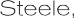 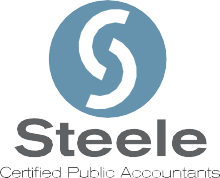 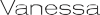 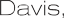 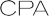 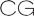 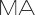 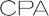 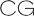 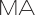 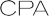 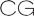 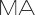 		 ATTACHMENT C-5INDEPENDENT ACCOUNTANT’S REPORT ON APPLYING AGREED-UPON PROCEDURESTo the Board of Trustees Presbytery of Nevada Carson City, NVWe have performed the procedures enumerated below on the financial information of the Presbytery of Nevada as of and for the year ended December 31, 2022. The Presbytery of Nevada’s management is responsible for the financial information.The Presbytery of Nevada has agreed to and acknowledged that the procedures performed are appropriate to meet the intended purpose of satisfying the financial requirements of the Board of Trustees. This report may not be suitable for any other purpose. The procedures performed may not address all the items of interest to a user of this report and may not meet the needs of all users of this report and, as such, users are responsible for determining whether the procedures performed are appropriate for their purposes.The procedures and associated findings are as follows:Analyze the Comparative Balance Sheets as of December 31, 2022, and 2021 for consistency, completeness and cutoff, in accordance with the Modified Cash Basis of Accounting.The balance sheet was found to be consistent with the prior year’s balance sheet with the change in assets equal to the net income recorded in the Treasurer’s Report.A proof of cash was performed, and all activity detailed in the bank statements and investment statements was recorded in the general ledger and reflected in the appropriate cash and investment accounts.All transfers between cash and investment accounts were traced and netted to zero.The balance sheet is presented in accordance with the Modified Cash Basis of Accounting.Reconcile the Consolidated Fund Activity Report as of December 31, 2022Fund Balances were reconciled and compared to the Consolidated Fund Activity Report without exception.Increases in the Fund Balances agreed to revenues recorded.Decreases in the Fund Balances agreed to expenses recorded.Transfers between fund accounts were reviewed and traced to support as necessary, without exception. Transfers from restricted funds, represent amounts appropriately released from restriction while transfers to restricted funds represent those amounts to which restrictions apply.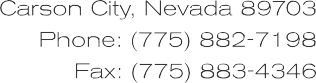 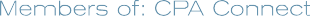 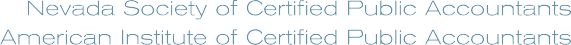 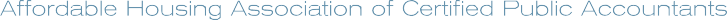 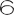 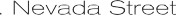 Analyze the Treasurer’s Report – Budget vs. Actual for the year ended December 31, 2022.A proof of cash was performed, and all activity detailed in the bank statements was recorded in the general ledger with deposits and disbursements agreeing materially with operating revenues and expenses recorded in the Treasurer’s Report. Any variance in categories noted, netted to zero, indicating that the activity recorded in the Treasurer’s Report represents the activity occurring in all bank and investment accounts held by the Presbytery.Review the bank statements and reconciliations.The bank statement and reconciliation for the general checking account were reviewed and agree to the Balance Sheet at December 31, 2022.The bank statement for the money market account was reviewed and agrees to the Balance Sheet at December 31, 2022.Investment statements for all investment accounts detailed on the Balance Sheet were reviewed and agree to the Balance Sheet at December 31, 2022.In addition, all interest income, capital gains and change in marked value, reflected in the individual statements was recorded in the Treasurer’s Report. Total adjusted market value change for 2022 was a loss of $53,865.We were engaged by the Presbytery of Nevada to perform this agreed-upon procedures engagement and conducted our engagement in accordance with attestation standards established by the American Institute of Certified Public Accountants. We were no engaged to and did not conduct an examination or review engagement, the objective of which would be the expression of an opinion or conclusion, respectively, tenant file compliance. Accordingly, we do not express such an opinion or conclusion. Had we performed additional procedures, other matters might have come to our attention that would have been reported to you.We are required to be independent of the Presbytery of Nevada and to meet our other ethical responsibilities, in accordance with the relevant ethical requirements related to our agreed-upon procedures engagement.This report is intended solely for the information and use of the Board of Trustees and the Presbytery of Nevada and is not intended to be and should not be used by anyone other than those specified parties.